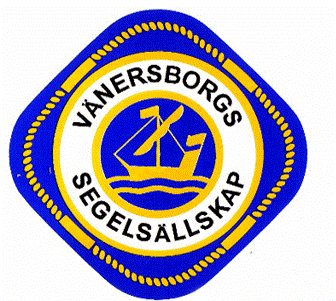 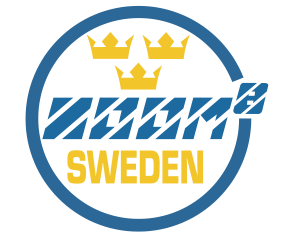 InbjudanKappsegling: 		Grand Prix 2 Zoom8 Datum:		28-29 augusti 2021Plats:			VänersborgBåtklass:		Zoom8Arrangör:		Vänersborgs Segelsällskap1.	Regler1.1 	Kappseglingen genomförs i överensstämmelse med reglerna så som de är definierade i Kappseglingsreglerna (KSR) och med Appendix S och kompletterande seglingsföreskrifter som delas ut vid registrering och kommer att finnas på den officiella anslagstavlan. 

Därutöver gäller klassregler samt klassförbundets reglemente för Grand Prix-tävlingarna.1.2	Alla båtar kan komma att, i enlighet med World Sailing Regulation 20, föra reklam vald och tillhandahållen av arrangören.2.	Villkor för att delta2.1	Den tävlande ska vara medlem av Zoom8 förbundet.2.2	Varje tävlande båt ska vara ansvarsförsäkrad.2.3	Tävlande deltar i regattan helt på egen risk. Se KSR 4, Besluta att kappsegla. Den arrangerande myndigheten accepterar inget ansvar för sak- eller personskador som någon råkat ut för i samband med eller före, under eller efter regattan.2.4	När vattentemperaturen understiger +14ºC ska tävlande ha på sig kläder som ger
	gott skydd mot nedkylning i vatten, t.ex. våtdräkt eller torrdräkt.3.	Anmälan3.1	Anmälan ska göras senast 24 augusti på SailArena.3.3	Anmälningsavgiften är 400 kronor och betalas till Vänersborgs SegelsällskapBankgiro 394-2828 eller Swish 123 467 3869 i samband med anmälan. Vid anmälan anges deltagarens namn, telefonnummer, klubbtillhörighet samt segelnummer.Efteranmälan mot förhöjd avgift 600 kr, som betalas vid registreringen, kan göras senast den 28 augusti kl 09.00.4.	Registrering och besiktningskontroll4.1	Registrering ska göras på tävlingsexpeditionen senast 28:e augusti klockan 09.304.2	Mätbrev ska kunna visas upp innan en båt kappseglar.4.3	Komplett ifylld rorsmansdeklaration ska lämnas in i samband med registrering.Deklarationsblanketten kan laddas ner på Zoom8 förbundets hemsida. 4.4	Tävlande som är ansvarig ombord ska i enlighet med Svenska Seglarförbundets föreskrift i AppS 1 kunna verifiera giltig tävlingslicens från SSF innan båten kappseglar.4.5	En båt eller utrustning kan när som helst besiktigas avseende överensstämmelse med reglerna. På vattnet kan kappseglings och/eller tekniska kommittén instruera en båt att omedelbart bege sig till en föreskriven plats för besiktning.4.6	Skadad eller förlorad utrustning får inte ersättas utan skriftligt tillstånd från kappseglingskommittén. Begäran om det ska göras till kappseglingskommittén 	vid första möjliga tillfälle.5.	Tidsprogram5.1	ProgramFredag den 27 augusti 17.00 – 20.00 	Registrering, besiktning och säkerhetskontrollLördag den 28 augusti 08.00 – 9.30	Registrering, besiktning och säkerhetskontroll09.30 	Skepparmöte	11.00 				      Första startSöndag den 29 augusti 10.00				      Första start	Ingen start efter 15.00	Prisutdelning så snart möjligt efter sista målgång.	6.	Genomförande6.1	Sex kappseglingar är planerade6.2	Banan anpassas så att seglingstiden blir 40 – 50 minuter.7.	Kappseglingsområde7.1	Kappseglingarna genomförs på banområde O i Vänersborgsviken.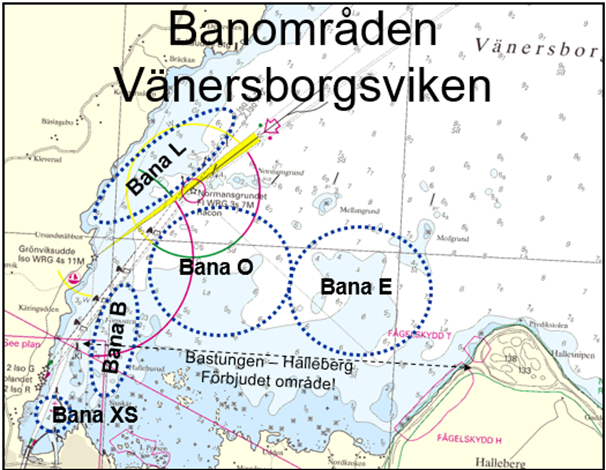 8.	Banan8.1	Banan är en trapetsbana som seglas med ytterloop. 9.	Protester och straff                                                                         9.1	KSR Appendix P gäller.10.	Poängberäkning10.1	Lågpoängsystemet i KSR Appendix A gäller med följande avvikelser:Vid tre eller färre kappseglingar räknas samtliga.11.	Priser11.2    Pris delas ut till var 5:e deltagande båt.12.	Regler för stödpersoner12.1    Stödpersoner ska följa Svenska Seglarförbundets säkerhetskodex.
12.2	Stödperson ska sjösätta, förtöja och ta upp sin farkost (coach-båt) enligt anvisningar från arrangören.
12.3	Stödperson ska följa KSR 1, 2 och 55 samt inte utsätta en tävlande för risk att bryta mot KSR 41.
12.4 	Under kappsegling får en stödperson inte vara närmare en tävlande än 50 meter, utom när stödpersonen agerar enligt KSR 1.1.
Övrig information:	Tävlingsexpeditionen ligger i Vänersborgs Segelsällskaps klubbstuga, Sanden 100, Vänersborg.Sjösättning av jollar sker vid rampen vid klubbhuset. Sjösättning av följebåtar vid rampen vid infarten till småbåtshamnen på Sanden. 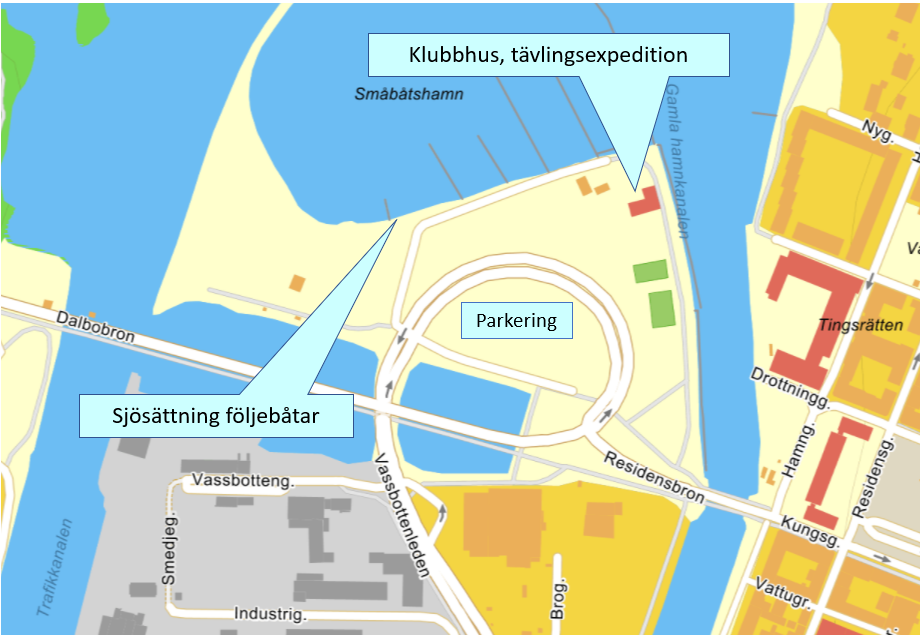 På grund av den rådande Corona-pandemin så vill vi minimera antalet stödpersoner under tävlingarna. Organisera transport till tävlingsområdet så att vi minimerar antalet personer på såväl land som på vattnet. Caféserveringen är stängd varför deltagarna måste ta med mat och dryck.Bokning av boende via  http://www.vastsverige.com/visittrollhattanvanersborg. För hotellboende rekommenderar vi Quality Hotel Vänersborg, tel 0521 57 57 20. Uppge ”segling” vid bokning.För ytterligare information regatta@vss.gotanet.se eller 070-6087141.Datum: 2021-06-10Per Söderström